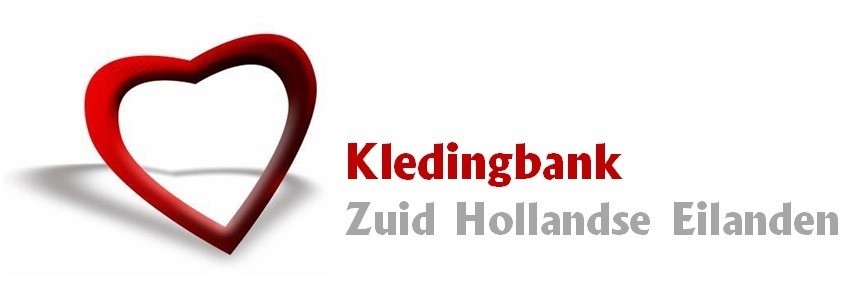 Privacyverklaring Stichting Kledingbank Zuid Hollandse Eilanden Stichting Kledingbank Zuid Hollandse Eilanden zet zich in voor mensen die financieel in een moeilijke situatie zitten en geen geld hebben om kleding of schoenen te kopen. Als u ons helpt, gebruikt maakt van informatie van ons of gebruikt maakt van andere diensten, dan verwerken wij mogelijk gegevens van u. Onze stichting vindt de bescherming van persoonlijke gegevens van groot belang. Wij verwerken persoonsgegevens dan ook met grote zorgvuldigheid. Onze stichting houdt zich in alle gevallen aan de eisen van de geldende privacy regeling. De verantwoordelijke van de gegevensverwerking is Stichting Kledingbank Zuid Hollandse Eilanden, gevestigd in Dirksland. Mogelijk wijzigen wij deze verklaring van tijd tot tijd. De laatste aanpassing is op 10 juli 2018 geweest. De privacyverklaring is van toepassing op de verwerking van de door donateurs, giftgevers, deelnemers en relaties verstrekte persoonlijke informatie. Daarnaast de verkregen data vanuit bezoeken en gebruik van onze website. Doneren  Als u geld doneert aan onze stichting, kunnen wij persoonsgegevens zoals contactgegevens en betaalgegevens registreren. Als u een donatie via onze website via een incassomachtiging betaalt, dan verwerken wij uw bankrekeningnummer om eenmalig de betaling uit te voeren. Donateurs Gegevens van donateurs worden gebruikt om donaties uit te voeren, om u te informeren over nieuws, acties en events van onze stichting en voor fondsenwerving. U kunt zich ten alle tijden afmelden voor verdere communicatie. Donateurs ontvangen twee keer per jaar een nieuwsbrief.  Social media Onze stichting gebruikt verschillende social media kanalen. Wanneer je ons volgt op social media krijgen wij mogelijk toegang tot een deel van jouw profielgegevens. Cookies Wij maken op onze website geen gebruik van cookies.  Onze website Op onze website worden algemene bezoekgegevens, zonder deze bezoekers te identificeren, bijgehouden. Deze gegevens zijn: bezoekfrequentie, browsertype, IP-adres, de bezochte pagina’s en duur van de sessie. Het doel van het bijhouden van de algemene bezoekgegevens is om de website te optimaliseren. Onze website bevat links naar externe internetwebsites. Onze stichting is niet aansprakelijk voor het gebruik of inhoud van deze internetpagina’s, of het verzamelen van bezoekgegevens door deze externe internetwebsites. Uw rechten Wij gebruiken uw gegevens om u zo goed mogelijk te helpen om je schriftelijk, per e-mail of telefonisch te informeren over onze activiteiten. U heeft het recht om een verzoek in te dienen inzage te ontvangen in uw persoonsgegevens. U kunt je eigen gegevens laten aanpassen als ze onjuist zijn of laten verwijderen. Ook kunt u bezwaar maken tegen het ontvangen van gerichte informatie over onze dienstverlening die we u per e-mail, telefoon of post versturen. Om misbruik te voorkomen, kunnen wij u vragen om zich adequaat te identificeren. U kunt uw recht uitoefenen door contact op te nemen met het e-mailadres: kledingbankzuidhollandzuid@gmail.com, het telefoonnummer 0181-778150 of een brief te sturen naar Stichting Kledingbank Zuid Hollandse Eilanden Brielsestraatweg 3c 3221 AA  Hellevoetsluis. U mag ons altijd vragen uw gegevens uit onze database te wissen. Wij mogen alleen niet op elke vraag gehoor geven. Als u donateur bent geweest bij ons dan vereist de Belastingdienst dat wij de overeenkomst 7 jaar bewaren. Mochten wij niet aan uw verzoek gehoor kunnen geven, dan ontvangt u van ons uiteraard de reden. 